Brain development over the lifespanThe task:Watch the video – Brains: journey to resilience (7.44)  https://www.albertafamilywellness.org/resources/video/brains-journey-to-resilience Discuss the following questions:What factors affect brain development? What is meant by toxic stress? What is meant by resilience? What can we do to help to build resilience? When are the brain’s two main periods of sensitivity to experience? 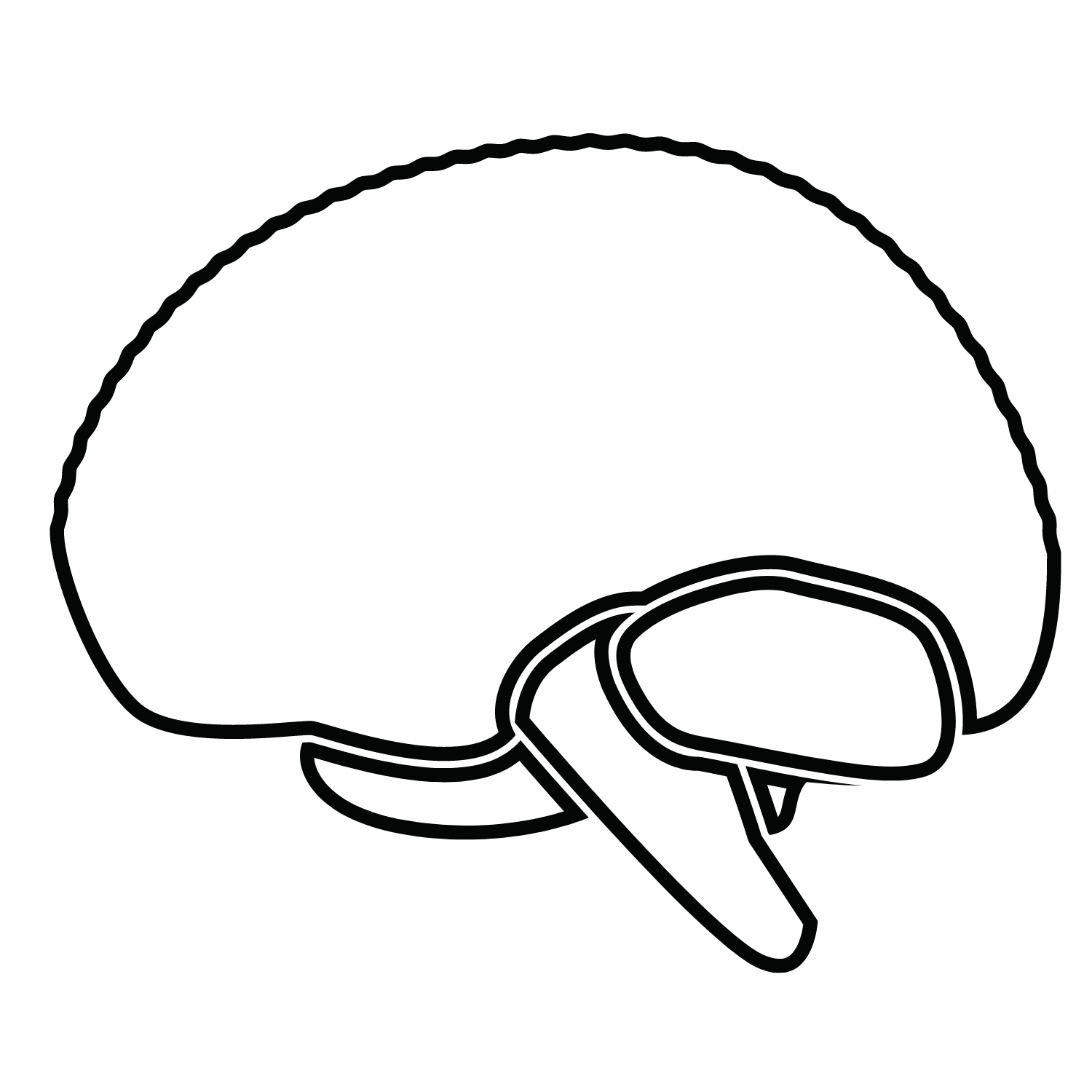 Use the brain space to make any notes from your discussions.